Районная заочная краеведческая викторина, посвященная 75-летию образования Иркутской области «Я знаю историю родного края»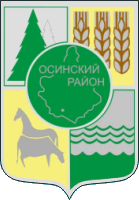 Никорова Света, 5 класс                МБОУ «Бильчирская СОШ»Руководитель: СеменовАлексей  Иванович с.Бильчир, 2012 г.Я знаю историю родного края Когда и где была открыта первая школа для бурят, как она называлась? -   В 1804 г в Балаганском ведомстве открыто первое приходское училище для бурят («История УОБАО», 1995г).В каком году Осинский район выделился из состава Боханского района? – в 1944г из состава Боханского аймака выделился Осинский аймак;  в 1975 г из Боханского района выделился Осинский район. («История УОБАО», 2003, стр 189).Когда и где состоялись первые сельские областные игры? – Первые сельские областные игры состоялись в селе Оса в 1985 году.Перечислите роды племен эхиритов и булагатов, проживающих в Осинском районе. – Онгой, Янгут, Хогой, Эрхидэй, Холтубай, Олзой, Булут, Ноет, Муруй («История УОБАО», Улан –Удэ, 2003г, стр 25).Когда и кем был основан Осинский острог? – Осинский острог был основан в 1644 году атаманом Василием Колесниковым (Книга « К юбилею Осинского района», 2011г).Как называется первый роман о  гражданской войне в нашем округе и кто его автор? – Первый роман о гражданской войне в нашем округе называется  «Черные тени», автор- Тириков Анатолий Гаврилович, год издания- 1974г.Назовите первых революционеров из нашего района. -  Первые революционеры нашего района – Сахьянова М.М, Данчинов Г.Г, Амагаев М.И, Филиппов А.Ф.Назовите первого председателя ЦИК БМАССР уроженца нашего района. – М.И.Амагаев.Когда была основана районная газета «Знамя труда»? – Газета «Знамя труда» основана 1 августа 1944 года.Назовите фамилии героев Социалистического труда нашего района. -  Башинов Иван Владимирович( присвоено звание в 1971г) и Таратынова Анна Яковлевна в 1990 г (Книга «Родом из Осы», 2007г)Назовите Почетных граждан Усть-ордынского Бурятского Автономного округа, уроженцев нашего района. – Богданов Г.Н., Долгополов А.А., Калмыков С.В.Сколько гектаров земли затоплены водами Братского водохранилища? - Площадь водной поверхности Братского водохранилища колеблется от 5 426 км² до 5 470 км² = 542 600 га до 547 000 га.Назовите знаменитого улигершина и знатока фольклора западных бурят из нашего района. – Сагадар Шанаршеев (1880-1938 гг.), уроженец с. Бильчир.О ком написана книга «Звезды не гаснут» - Книга написана о Гаврииле Николаевиче Богданове.Перечислите достижения Халмакшинова Сергея Леонидовича. – Чемпион международного Пекинского марафона; третий призер международного марафона в Тель-Авиве (Израиль); призер чемпионата в Дюссельдорфе (Германия); мастер спорта СССР по легкой атлетике; директор Бурятской Республиканской ДЮСШ. Назовите авторов слов и музыки гимна Осинского района. – Слова С.Тулугоева, музыка С. Манжигеева.Назовите народного мастера Иркутской области в Осинском районе? – Анатолий Дагдынович Хамаганов, уроженец села Обуса, художник-чеканист.Кто автор герба Осинского района? –  Автор герба Л.БертаковаНазовите ФИО писателей из Осинского района. – Тириков Анатолий Гавриилович (1927-1989 гг), с. Обуса;Петонов Владимир Константинович, с. Бурят-ЯнгутыИльин Ким Ильич, с.Бурят-ЯнгутыДольен Модасон (Илья Николаевич Мадасов) (1901 - ), с.ИрхидейШадаев Аполлон Иннокентьевич (1902-1969 гг.), с.ОбусаОсодоев Матвей Михайлович (1935-1979 гг.), с.УлейНазовите площадь района. – Площадь района составляет  4400 км2 (4,4 тыс км2) (кн. «Земля Осинская»,1975г)Сколько поселений входит в Осинский район? –  В состав района входит 12 поселений (38 населенных пунктов).Какова численность населения района по последней переписи. – Численность района составляет  21262 человека.Назовите автора книги «Первая учебная книга бурятско-русского языков» и когда она написана. – автор книги – Хангалов Матвей Николаевич, книга издана в 1878 г.Когда была открыта Гыртуйская школа и как она называется сейчас? – Гыртуйское церковно-приходское училище было открыто в 1890 г, т.о Бильчирская СОШ отметила свое 120-летие в 2010гНазовите автора работы «Игры приангарских бурят»- Хамгушкеев Николай Матвеевич.